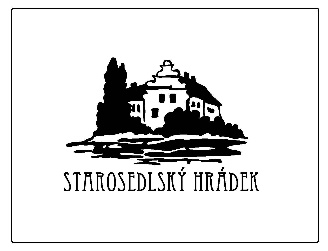 Obec Starosedlský HrádekObecní úřad Starosedlský HrádekI N F O R M A C Eo konání zasedání Zastupitelstva obce Starosedlský HrádekMísto konání:	Obec Starosedlský Hrádek – místnost obecního úřadu, Starosedlský Hrádek čp. 51Doba konání:	29. března 2017 od 18.30 hodinNavržený program:	Určení ověřovatelů zápisu (§ 95 odst. 1 zákona o obcích) a zapisovateleSchválení programuKontrola úkolůRozpočtové opatření č. 2Finanční dar Svazu tělesně postižených v ČR, z.s., MO BřezniceInformace o probíhající stavbě kanalizace a ČOVDiskuse, závěrV Starosedlském Hrádku dne 22. března 2017					……………………………………….					            Mgr. Rudolf Šimek					   starosta obce Starosedlský HrádekVyvěšeno na úřední desce dne:Sejmuto z úřední desky dne: